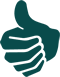 ArbeitsblattFairnessMerkmale, die typisch für faires und korrektes Verhalten sind: Lese anschließend die zwei Artikel Vorteile und Fairnesstraining unter feelok.de/sv-fair. Falls diese Artikel Antworten geben, an die du und deine Kolleg:innen nicht gedacht habt, könnt ihr eure Liste vervollständigen. Verhältst du dich korrekt und fair, hast du meistens auch selbst Vorteile davon.
Wie findest du heraus, ob ein Verhalten überhaupt fair und korrekt ist?Weitere Arbeitsblätter auf feelok - Lehrpersonen und Multiplikator:innenwww.feel-ok.ch, www.feel-ok.at, www.feelok.de